NOM : CATHO                                        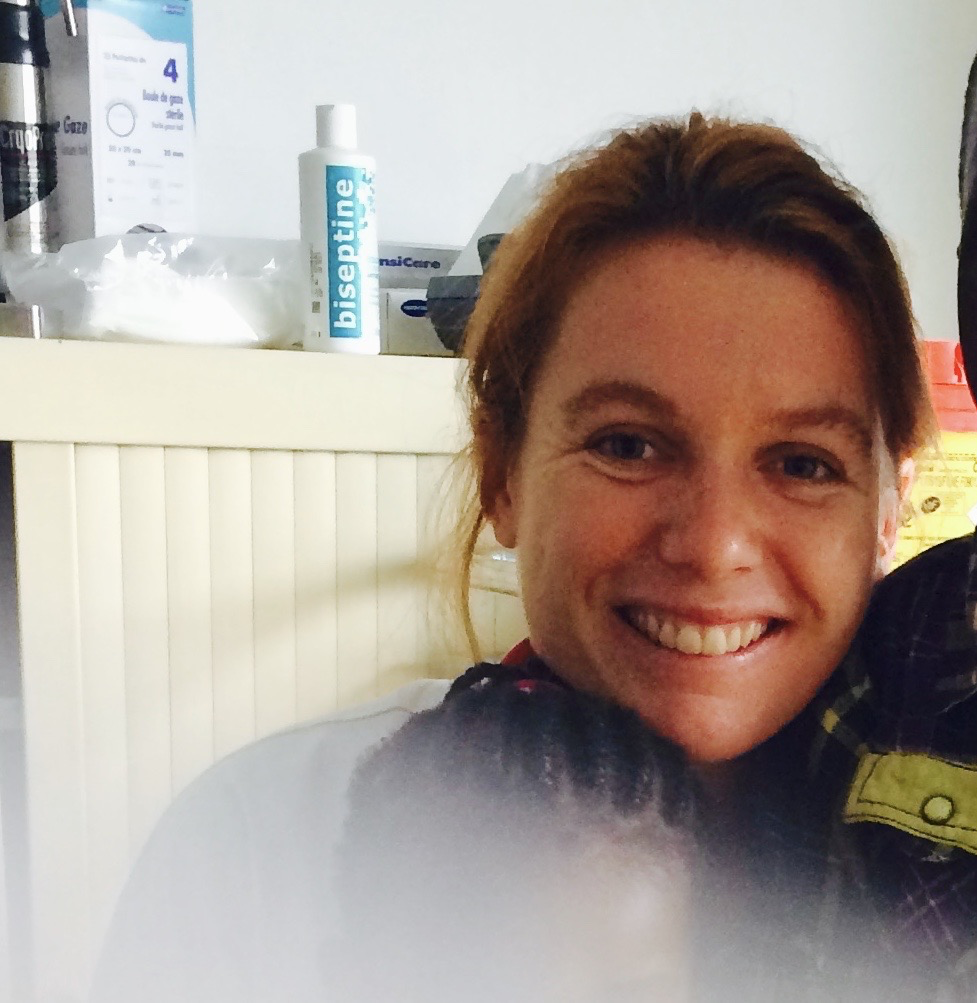 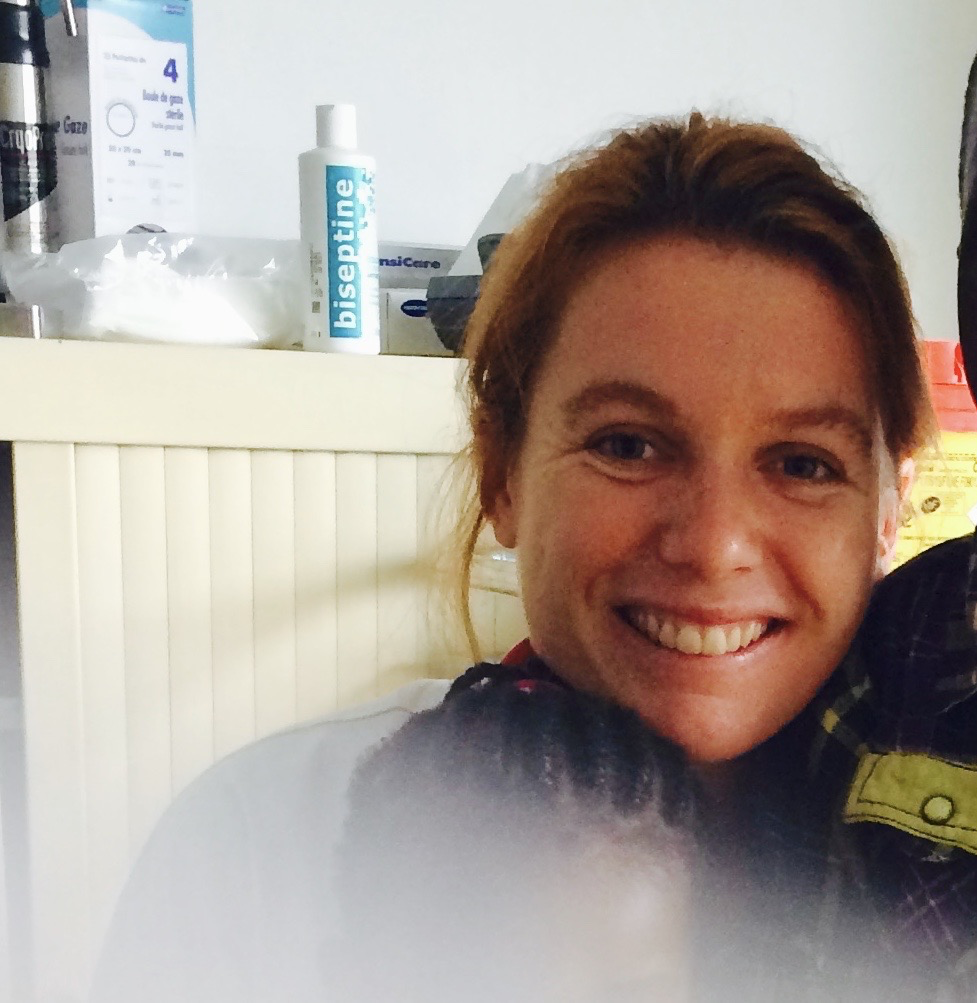 Prénom Gaud                                      Age :    33 ansSous-région d’exercice : Rhône-Alpes/Suisse                                                              DES :  Pédiatrie                                                                        DESC : 	 Maladies Infectieuses                                      	Date de première inscription :	2012Inscription SPILF à jour en 2018 : 	 x Oui			□ NonCotisation à jour (gratuite si inscription 2017-2018 au DESC ou au DES) : x Oui			□ NonPourquoi voter pour moi :